SYMPOSIUM 2019 in Dorpshuis, Grotenhof 2 in Lieshout.3-7-21-22-28-29-31 oktober en 4 november 2019.DAGINDELING SYMPOSIUM RUIMTE VOOR INHOUD 201909.00u-09.30u ontvangst & inschrijving09.30u-09.45u opening door Diana Rijntjes directeur Woonverpleging of Ine Eijdems directeur Wijkzorg wijkverpleging09.45u-10.00u huishoudelijke mededelingen10.00u-10.55u 1e workshop ronde11.00u-11.55u 2e workshop ronde11.55u-12.55u lunch (inbegrepen)13.00u-13.55u 3e workshop ronde14.00u-14.55u 4e workshop ronde14.55u-15.10u pauze15.15u-16.45u plenaire sessie16.45u-17.00u afsluiting van symposium dagLeerdoelenNa het volgen van dit symposium kan de deelnemer:Nieuwe ontwikkelingen op het gebied van vakinhoudelijk handelen benoemen.Praktische handvatten noemen en toepassen in het werk als zorgverlener.Met de opgedane kennis en inzichten eigen handelen (waar nodig) verbeteren.Met de opgedane kennis en inzichten verbetervoorstellen formuleren voor eigen handelen op de eigen afdeling.Workshops zijn ingedeeld voor verschillende categorieën:Categorie 1: tot en met verzorgende CCategorie 2: vanaf verzorgende CCategorie 3: wijkverpleegkundige en 1e verpleegkundigeCategorie 4: behandelarenEr zijn geen kosten verbonden aan dit symposium en er vindt geen toetsing plaats.Overzicht workshopsSpreker + functieThemaCategorieMax persCANMEDS competentiegebieden rol(len):Verantwoording Manon van den Heuvel (verpleegkundig expert)Anja Manders (verpleegkundig specialist palliatieve zorg)Sterven doe je zo!Tijdens ons dagelijks werk komen wij vaak in aanraking met cliënten met cognitieve problemen. Denk hierbij aan cliënten met Niet Aangeboren Hersenletsel, MS, Parkinson en dementie.  Palliatieve zorg richt zich met name op een optimaal welbevinden en het tijdig herkennen en verlichten van symptoomlast. Bij een cognitieve achteruitgang zien we dat de patiënt niet altijd in staat is om zijn klachten te delen. Welke zorgaspecten zijn bij mensen met cognitieve problemen  dan  specifiek van belang in de palliatief-terminale fase?  2-3-425Vakinhoudelijk handelenCommunicatieSamenwerkingMaatschappelijk verantwoord handelenhttps://www.pallialine.nlhttps://www.iknl.nlhttps://www.zonmw.nl : handreiking  zo verbindt u palliatieve zorg en dementiehttps://unovumc.nl/wp-content/uploads/2018/07/Boekje-Zorg-rond-het-levenseinde.pdfhttps://www.verensotijdschrift.nl/om2016/april-2016/praktijk/palliatieve-terminale-zorg-bij-de-ziekte-vanparkinson/#.Vw4Tc3rXtakManon van den Heuvel (verpleegkundig expert)Ruth Kempers(verpleegkundig expert)Hanny van Erp (verpleegkundige experts/case manager dementie)Marieke Lips (gz psycholoog)Esther van Dinter (gz psycholoog)Familiedynamiek - Dansen met familieIn de zorg werken we steeds meer samen met familie. Vanuit dit vertrekpunt belichten we 3 theorieën die invloed hebben op/ van belang zijn voor een soepele samenwerking;Persoonsgerichte zorg (Tom Kidwood)De fases van rouwverwerkingDe communicatiecirkel (VIB)1-2-3-430Vakinhoudelijk handelenCommunicatieSamenwerkingDekker, J. (2004). Video-interactiebegeleiding, Houten: Bohn Stafleu van Loghum. Kitwood, T. & Bredin, K. (2008). Towards a theory of dementia care: Personhood and well-being, Ageing & Society, 12(3), 269–287. Kübler-Ross, E. & Kessler, D. (2006). Over rouw: De zin van de vijf stadia van rouwverwerking, Amsterdam: AMBO. Ven, G. van de. (2015). Persoonsgerichte zorg in verpleeghuizen: is dementia care mapping (kosten) effectief, Tijdschrift Verpleegkunde, 1(30), 9-13. Maartje Kokx (gz psycholoog)Esther van Dinter (gz psycholoog)Elise van den Bergh (gz psycholoog)Grip op de dipEen kwart van onze oudere cliënten heeft last van depressieve symptomen. Ben je in staat ze te herkennen? En hoe kun jij het verschil maken voor je sombere cliënt?1-2-3-430Vakinhoudelijk handelenCommunicatieMaatschappelijk verantwoord handelenGerritsen, D., Leontjevas, R., Ketelaar, N., Derksen, E., Koopmans, R., Smalbrugge, M. Handboek multidisciplinair zorgprogramma Doen bij Depressie. Nijmegen: UKON, 2013. Jessie Hoorn (adviseur Opleiden)Annelies van Grootel (wijkverpleegkundige/ praktijkopleider)Mandy Suiskens (verpleegkundige/ praktijkopleider/ trainer VRH)
Elly van den Bosch (Verpleegkundige/ praktijkopleider)SOR, snap jij het nog?Signaleren-Observeren-Rapporteren, je collega's hebben je nodig!Korte opfrisser van de theorie, waarna we m.b.v. casuïstiek praktisch aan de slag gaan.
2-3-425Vakinhoudelijk handelenCommunicatieSamenwerkingMaatschappelijk verantwoord handelenOrganisatieKwaliteit en professionalismehttps://www.zorgvoorbeter.nl/risicosignaleringhttps://www.zorgvoorbeter.nl/nieuws/zakboekje-rapporteren-zorghttps://www.vilans.nl/vilans/media/documents/producten/implementatietoolkit-technologie-in-de-zorg.pdfRuth Kempers(verpleegkundig expert)Ilona op den Camp (hoofd wijkzorg wijkverpleging) Elly van Rooy (hoofd woonverpleging)Pillen, ik tel er veel, maar raak er niet op uitgekeken. Voorbeelden uit MIC meldingen vormen de basis voor deze workshop; hoe kunnen we leren van gemaakte fouten? Over het belang van medicatiekennis.2-3-425Vakinhoudelijk handelenWetenschap en kennisOrganisatieKwaliteit en professionalismehttps://www.medicijngebruik.nl/over-ivmhttps://www.zorgvoorbeter.nl/medicatieveiligheidIngrid van de Loo (wijkverpleegkundige specialisatie/diabetesverpleegkundige)Ton van den Berg (wijkverpleegkundige specialisatie/diabetesverpleegkundige)Diabetes, ónze zorg!Tijdens deze workshop wordt kort de kennis m.b.t. theorie  diabetes mellitus, gepolst en het ziektebeeld, behandeling en complicaties besproken. Er wordt interactief gewerkt om de deelnemers na te laten denken over hun rol hierin, als zij betrokken zijn bij een cliënt met diabetes.Wat zie ik, wat meet ik, wat doe ik hiermee; wat is mijn verantwoordelijkheid hierin?2-3-440Vakinhoudelijk handelenSamenwerkingWetenschap en kennisMaatschappelijk verantwoord handelenKwaliteit en professionalismeLeerboog Zorgboog; module diabetes.Triage app 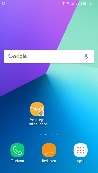 http://infoland/iDocument/Viewers/Frameworks/ViewDocument.aspx?DocumentID=499b8456-515d-41b7-be8b-aa9daa4d5d76&NavigationHistoryID=1169944&PortalID=101&Query=diabeteshttp://infoland/iDocument/Viewers/Frameworks/ViewDocument.aspx?DocumentID=fa147b2a-ebf2-4f93-bd76-18f2b1ae9cb0&NavigationHistoryID=1169946&PortalID=101&Query=diabeteshttp://infoland/iDocument/Viewers/Frameworks/ViewDocument.aspx?DocumentID=c88006e6-223a-4062-a794-924533081f44&NavigationHistoryID=1169964&PortalID=101&Query=diabetesMariette van de Zanden Astma/COPD wijk verpleegkundigeWieneke Joris: Astma/COPD verpleegkundigeMonique Kluijtmans: Astma/COPD verpleegkundigeCOPDDe deelnemers kunnen de cliënt met COPD observeren op symptomen, klachten en complicaties en de daarbij horende acties uitzetten. 2-3-425Vakinhoudelijk handelenWetenschap en kennishttps://www.longfonds.nl/over-longen/copd/behandeling-van-copd  www.oncoline.nlwww.psycfysio.nl  Leonie Stevens(hoofd woonverpleging)Ine Bouwmans (hoofd eten drinken en ontspanning)Eten is een feestje?!Eten en drinken inzetten zodat dit bijdraagt aan het leefplezier van de bewoners.Smaak en geur als zintuig, wat gebeurt er als je ouder wordt.Hoe kun je op eenvoudige wijze meer aandacht geven aan eten en drinken?1-2-3-450Vakinhoudelijk handelenSamenwerkingWetenschap en kennisMaatschappelijk verantwoord handelenKwaliteit en professionalismewww.bossertkookwerken.nlLijanne Lans(hoofd woonverpleging)Martine Hogendoorn(wijkverpleegkundige aandachtsfunctionaris huiselijk geweld)Anja Manders (verpleegkundig specialist palliatieve zorg / aandachtsfunctionaris huiselijk geweld)Meldcode huiselijk geweldDeelnemers kennen de stappen van de meldcode huiselijk geweld en kindermishandeling en kunnen deze koppelen aan casus.Deelnemers nemen kennis van een praktisch model, de zogenaamde IK, JIJ, WIJ posities van Wilde Kastanje en oefenen hiermee. Dit model helpt om de voorbereiding, gesprekken en samenwerking gedegen aan te pakken.Het is duidelijk geworden wie de aandachtsfunctionarissen van de organisatie zijn en wanneer je deze kan betrekken.1-2-3-450Vakinhoudelijk handelenSamenwerkingCommunicatieMaatschappelijk verantwoord handelenhttps://www.huiselijkgeweld.nl/https://www.rijksoverheid.nl/onderwerpen/huiselijk-geweldhttps://www.om.nl/onderwerpen/huiselijk-geweld/https://www.wildekastanje.nl/training/aandachtsfunctionarissen-huiselijk-geweld-en-kindermishandeling/  Lijanne Lans(hoofd woonverpleging)Sanne Kuijpers (HRM adviseur)Maak tijd voor vitaliteit! Tijdens deze workshop maken medewerkers kennis met wat er binnen de Zorgboog beschikbaar is op het gebied van duurzame inzetbaarheid en vitaliteit. Het spinnenweb van positieve gezondheid (IPH) dient hierbij als kapstok. Naast het verstrekken van informatie gaan medewerkers tijdens deze workshop op een interactieve manier aan de slag met het onderwerp positieve gezondheid, duurzame inzetbaarheid en vitaliteit. Doel van deze workshop is om naast een nadere kennismaking en verdieping op het thema, aan de slag te gaan met de eigen positieve gezondheid/duurzame inzetbaarheid.1-2-3-430CommunicatieMaatschappelijk verantwoord handelenwww.iph.nl https://joost.zorgboog.nl/umbraco/weten-regelen/vitale-medewerkers/ https://joost.zorgboog.nl/Project/Vitalemedewerkers